Муниципальное казенное общеобразовательное учреждение  «Андийская средняя общеобразовательная школа№2им.М.Р.Казаналипова»с. Анди Ботлихского района РДУЧЕБНЫЕ ПЛАНЫна 2019/2020 учебный годПОЯСНИТЕЛЬНАЯ ЗАПИСКАУчебный план на 2019-2020 учебный год МКОУ «Анди СОШ№2» разработан в соответствии:*- Федерального Закона от 29.12.2012 № 273-ФЗ «Об образовании в Российской Федерации»;*- Федерального базисного учебного плана, утвержденного приказом Министерства образования Российской Федерации от 09.03.2004 № 1312 (далее - ФБУП-2004);*- Федерального компонента государственных образовательных стандартов общего образования, утвержденного приказом Министерства образования Российской Федерации от 05.03.2004 № 1089 «Об утверждении федерального компонента государственных образовательных стандартов начального общего, основного общего и среднего (полного) общего образования» (далее - ФКГОС) (для IX-XI(XII) классов);*- Федерального государственного образовательного стандарта начального общего образования, утвержденного приказом Министерства образования и науки Российской Федерации от 06.10.2009 № 373 (далее - ФГОС начального общего образования);*- Федерального государственного образовательного стандарта основного общего образования, утвержденного приказом Министерства образования и науки Российской Федерации от 17.12.2010 № 1897 (далее - ФГОС основного общего образования) (для 5-9классов образовательных организаций.*- Порядка организации и осуществления образовательной деятельности по основным общеобразовательным программам – образовательным программам начального общего, основного общего и среднего общего образования, утвержденного приказом Министерства образования и науки Российской Федерации от 30.08.2013 № 1015;*- федерального перечня учебников, рекомендуемых к использованию при реализации имеющих государственную аккредитацию образовательных программ начального общего, основного общего, среднего общего образования, утвержденного приказом Министерства образования и науки Российской Федерации от 31.03.2014 № 253; *- перечня организаций, осуществляющих выпуск учебных пособий, которые допускаются к использованию при реализации имеющих государственную аккредитацию образовательных программ начального общего, основного общего, среднего общего образования, утвержденного приказом Министерства образования и науки Российской Федерации от 09.06.2016 № 699; *- Санитарно-эпидемиологических требований к условиям и организации обучения в общеобразовательных учреждениях, утвержденных постановлением Главного государственного санитарного врача Российской Федерации от 29.12.2010 № 189 (далее - СанПиН 2.4.2.2821-10).Учебный план МКОУ «Анди СОШ№2» на 2019-2020 учебный год определяет объем учебной нагрузки обучающихся, состав учебных предметов, направлений внеучебной деятельности, распределяет учебное время, отводимое на освоение содержания образования по классам (по годам обучения), учебным предметам. Учебный план МКОУ «Анди СОШ№2» предназначен для начального общего, основного общего и среднего общего образования. Для реализации учебного плана будут использованы учебно-методические комплексы, программы и пособия, рекомендованные Министерством образования и науки Российской Федерации, которые обеспечивают освоение программ базового уровня. При формировании учебного плана соблюдалась преемственность учебных планов и программ. В 2019-2020учебном году в школе будет открыто 20 класс комплекта. МКОУ «Анди СОШ№2» на ступенях начального общего, основного общего и среднего общего образования осуществляет образовательную деятельность в режиме работы 6-дневной учебной недели в соответствии с действующим законодательством. При этом общий объем нагрузки на обучающихся, включающий аудиторную нагрузку и нагрузку по внеурочной деятельности не превышает гигиенических требований к общему объему недельной образовательной нагрузки обучающихся, определенных санитарно-эпидемиологическими требованиями, утвержденными Постановлением Главного государственного санитарного врача Российской Федерации от 29.12.2010 г. № 189 «Об утверждении СанПин 2.4.2.2821-10». 	Регламентирование образовательного процесса на 2019-2020 учебный год1. Продолжительность учебного года по классам*- Начало  учебного года – 02.09.2019. *- Окончание учебного года:*- для 1, 9, 11 классов  - 23.05.2020.*- для 2 - 8,10- х классов - 30.05.2020.2. Сменность занятий: МКОУ «Анди СОШ № 2» работает в 2 смены.3. Начало  1 смены – 800, окончание учебных занятий – 1300.В первой смене занимаются 1,4, 5-11 классы.      Начало 2 смены- 13-00, окончание --17-10.Во второй смене занимаются 2-3 классы.4. Количество учебных недель в году (в соответствии с Уставом МКОУ «Анди СОШ №2»)                       5.  Режим работы школы в течение  2019 – 2020 учебного года          5.1. Количество уроков в неделю и их продолжительность в 1-ом классе: 5.2. Количество уроков в неделю и их продолжительность  во  2 – 11-х классах:6. Распределение  образовательной недельной нагрузки в течение учебной недели   7. Продолжительность каникул в 2019 – 2020  учебном годуЛетние каникулы:*- 1-е классы – с 23.05.2020. по 31.08.2020.*- 2-8,10-е классы – с 01.06.2020 по 31.08.2020 года.*- 9,11 классы – начало летних каникул по завершению государственной итоговой  аттестации – 01.07.2020, окончание – 31.08.2020. Дополнительные дни отдыха, связанные с   государственными праздниками:*- 4 ноября 2019 г. – День народного единства*- 23 февраля 2020 г. – «День защитника Отечества»*- 8  марта 2020 г. – «Международный женский день» *- 1  мая 2020 г. – «День весны и труда»*- 9   мая 2020 г. – «День Победы». 8. Форма обучения в 2019-2020 учебном году  - очная.9. Проведение промежуточной аттестации в переводных классах.Текущий контроль успеваемости и промежуточная (годовая) аттестация учащихся осуществляется в соответствии с Положением о формах, периодичности и порядке текущего контроля успеваемости и промежуточной аттестации обучающихся в МКОУ «Анди СОШ№2».Промежуточная аттестация проводится: *- по учебным предметам с недельной нагрузкой более одного учебного часа во 2 - 9 классах – по четвертям; *-  по учебным предметам с недельной нагрузкой один час во 2- 4 классах - по четвертям; *-  по учебным предметам с недельной нагрузкой не более одного часа в 5- 9 классах - по полугодиям; *-  по всем учебным предметам в 10 – 11-х классах – по полугодиям. Текущий контроль успеваемости обучающихся 1-х классов в течение учебного года осуществляется качественно (безотметочная система, проверятся уровень улучшения знаний). В 2019-2020 учебном году предусматривается промежуточная (годовая) аттестация учащихся 2- 8, 10 классов:10. Проведение государственной итоговой аттестации в 9 и 11-х классахСроки проведения государственной итоговой аттестации обучающихся устанавливаются в 9, 11-х классах Министерством образования и науки Российской Федерации.                                Расписание звонков в МКОУ «Анди СОШ №2»на 2019-2020 учебный годсмена*- 1-й урок – 800 – 845;*- 2-й урок –850 – 935;*- 3-й урок –945 – 1030;*- 4-й урок –1035 – 1120;*- 5-й урок –1125 – 1210;*- 6-й урок –1215 – 1300.Расписание звонков смена                                                                           *- 1-й урок – 1300 – 1345;                                                                           *- 2-й урок –1350 – 1435;                                                                           *- 3-й урок –1445 – 1530;                                                                           *- 4-й урок – 1535 – 1620;                                                                           *- 5-й урок – 1625 – 1710.УЧЕБНЫЙ ПЛАНначального общего образования МКОУ «Анди СОШ №2», реализующего программы начального общего образования в соответствии с требованиями ФГОС НОО, для 1-4классовна 2019-2020 учебный годПояснительная записка Учебный план начального общего образования МКОУ «Анди СОШ№2», реализующего программы начального общего образования в соответствии с требованиями ФГОС НОО на 2019-2020 учебный год (далее – учебный план начального общего образования МКОУ «Анди СОШ№2») разработан в соответствии с примерным учебным планом начального общего образования примерной основной образовательной программы начального общего образования, разработанной в соответствии с требованиями федерального государственного образовательного стандарта начального общего образования, утвержденного приказом Министерства образования и науки Российской Федерации от 06.10.2009 № 373 «Об утверждении и введении в действие федерального государственного образовательного стандарта начального общего образования». Учебный план начального общего образования МКОУ «АндиСОШ№2» определяет общий объем нагрузки и объем аудиторной нагрузки обучающихся, состав и структуру обязательных предметных областей и является частью основной образовательной программы начального общего образования МКОУ «Анди СОШ№2» на 2015-2020 гг. (с изменениями и дополнениями), реализующейся через урочную и внеурочную деятельность. Учебный план начального общего образования МКОУ «Анди СОШ№2» и план внеурочной деятельности являются основными организационными механизмами реализации основной образовательной программы начального общего образования МКОУ «Анди СОШ№2»  на 2015-2020 гг. (с изменениями и дополнениями). Учебный план начального общего образования МКОУ «Анди СОШ№2» состоит из двух частей – обязательной части и части, формируемой участниками образовательных отношений. Обязательная часть учебного плана начального общего образования МКОУ «Анди СОШ№2»  определяет состав учебных предметов обязательных предметных областей и учебное время, отводимое на их изучение по классам (годам) обучения. Часть учебного плана начального общего образования МКОУ «Анди СОШ№2», формируемая участниками образовательных отношений, обеспечивает реализацию индивидуальных потребностей обучающихся. В соответствии с Распоряжением Правительства РФ № 84-р от 28.01.2012 г., приказом Министерства образования и науки РФ от 01.02.2012 г. № 74, приказом Министерства образования и науки РФ от 18.12.2012 г. № 1060 «О внесении изменений в Федеральный государственный образовательный стандарт начального общего образования, утвержденный Приказом Министерства образования и науки Российской Федерации от 6 октября 2009 г.№ 373» в МКОУ «Анди СОШ» в2019-2020 учебном году учебный предмет «Основы религиозных культур и светской этики» по выбору родителей (законных представителей) учащихся 4-х классов будет представлен курсом «Основы исламской  культуры». МКОУ «Анди СОШ №2»  на ступени начального общего образования осуществляет образовательную деятельность в режиме работы 5-дневной учебной недели для 1-хклассов и 6-дневной учебной недели для 2-4 классов в соответствии с действующим законодательством. Продолжительность урока на ступени начального общего образования за исключением 1-х классов составляет 45 минут. Продолжительность учебного года на ступени начального общего образования для 1-х классов составляет 33 учебных недели, для 2-4 классов – 34учебных недель. Количество учебных занятий за четыре года при 6-дневной учебной неделе составляет не менее 2904 часов и не более 3039 часов из расчета 33 учебных недели в год для 1-х классов и 34 учебных недели в год для 2-4 классов. Минимальное количество часов в неделю при 5-дневной учебной неделе для 1-х классов при 33 учебных неделях составляет 21 часов, для 2- классов при 34-35 учебных недель – 26 часов.План внеурочной деятельности определяет состав и структуру направлений, формы организации. Объем внеурочной деятельности на уровне начального общего образования составляет до 1350 часов за четыре года обучения, с учетом интересов обучающихся, потребностей родителей (законных представителей) и возможностей МКОУ «Анди СОШ№2». Внеурочная деятельность организуется по пяти направлениям развития личности (спортивное, общеинтеллектуальное, общекульторное, духовно-нравственное, социальное).       При расчете общего объема часов на организацию внеурочной деятельности учитываются часы аудиторных занятий по внеурочной деятельности (из расчета 1 час в неделю в1 классе и 2 часа в неделю в 2-4 классах). План внеурочной деятельности образовательной организации определяет состав и структуру направлений, формы организации, объем внеурочной деятельности для обучающихся при получении начального общего образования (до 1350 часов за четыре года обучения) с учетом интересов обучающихся и возможностей образовательной организации. Образовательная организация самостоятельно разрабатывает и утверждает план внеурочной деятельности. Время, отведенное на внеурочную деятельность, не учитывается при определении максимально допустимой недельной нагрузки обучающихся. Допускается перераспределение часов внеурочной деятельности по годам обучения в пределах одного уровня общего образования, а также их суммирование в течение учебного года.  План внеурочной деятельности МКОУ 1-4 классыВ соответствии с ФГОС начального общего и основного общего образования предметная область «Родной язык и литературное чтение на родном языке» и «Родной язык и родная литература» являются обязательными для изученияУчебный план   Андийской СОШ №2	на 2019/2020 учебный год. 1-4 классы *Час из части, формируемой участниками образовательных отношений.УЧЕБНЫЙ ПЛАНосновного общего образования МКОУ «Анди СОШ№2»,реализующего программу основного общего образования в соответствии с требованиями ФГОС ООО, при 6-дневной учебной неделе для 5-9классовна 2019-2020 учебный годПояснительная записка Учебный план для 5-9 классов составлен в соответствии с Федеральным государственным образовательным стандартом основного общего образования и примерной программой  основного общего образования и рассчитан на 34 учебных недель в год. Учебный план определяет минимальный объем аудиторной недельной учебной нагрузки учащихся, распределяет учебные предметы, курсы  и направления внеурочной деятельности по неделям и годам.	Учебный план основного общего образования  с русским (неродным)  языком обучения,  где обучение идет на русском языке, а родной язык изучается как предмет.Учебный план состоит из двух частей: обязательной (инвариантной)  части и части, формируемой участниками образовательных отношений, включающей  внеурочную деятельность.В инвариантной (обязательной)  части  учебного плана определено количество  учебных часов на изучение обязательных учебных предметов федерального компонента государственного образовательного стандарта и учебное время, отводимое на их изучение по классам (годам обучения). В часть учебного плана, формируемую участниками образовательных отношений, входят учебные предметы, обеспечивающие реализацию интересов и потребностей обучающихся, их родителей, педагогического коллектива образовательной организации.МКОУ «Анди СОШ №2» на ступени основного общего образования осуществляет образовательную деятельность в режиме работы 6-дневной учебной недели в соответствии с действующим законодательством. Количество учебных занятий за пять лет составляет не менее 5267 часов при 6-дневной учебной неделе из расчета 34учебных недель в год для 5-6 классов. Минимальное количество часов в неделю при 6-дневной учебной неделе для 5-6 классов при 34 учебных неделях составляет: В 5 кл-32, в 6 кл. -33, 7 кл. – 35, в 8 кл. -35 часов,в 9кл-36часов. Продолжительность урока на ступени основного общего образования для учащихся 5-9 классов составляет 45 минут, продолжительность учебного года составляет 34недели. Объем внеурочной деятельности на ступени основного общего образования составляет до 1750 часов за пять лет обучения, с учетом интересов обучающихся, потребностей родителей (законных представителей) и возможностей МКОУ «Анди СОШ №2». Внеурочная деятельность организуется по трем направлениям развития личности (спортивно-оздоровительное, духовно-нравственное,обще интеллектуальное. При расчете общего объема часов на организацию внеурочной деятельности учитываются часы аудиторных занятий по внеурочной деятельности (из расчета 5 часов в неделю). Занятия по освоению предметной области «Основы духовно-нравственной культуры народов России» проводится в рамках одного часа в неделю. Часы, отведенные на внеурочную деятельность, используются для проведения общественно полезных практик, исследовательской деятельности, реализации образовательных проектов, экскурсий, соревнований, посещений театров, музеев и других мероприятий. Часы внеурочной деятельности реализуются в рамках учебной недели на протяжении всего учебного года. Время, отведенное на внеурочную деятельность, не учитывается при определении максимально допустимой аудиторной недельной нагрузки учащихся. Допускается чередование учебной и внеурочной деятельности в рамках реализации основной образовательной программы основного общего образования МКОУ «Анди СОШ№2» (с изменениями и дополнениями). Библиотечный фонд образовательной организации при реализации основной образовательной программы основного общего образования должен быть укомплектован печатными и электронными информационно-образовательными ресурсами по всем предметам учебного плана: учебниками, в том числе учебниками с электронными приложениями, являющимися их составной частью, учебно-методической литературой и материалами, дополнительной литературой.Планвнеурочной деятельности для 5-9 классов МКОУ «Анди СОШ №2», реализующего программы начального общего образования и программы основного общего образования, в соответствии с требованиями ФГОС НОО, на 2019 - 2020 учебный год. Учебный план   Андийской СОШ №2 	на 2019/2020 учебный год.     5-9  классы*  час из части, формируемой участниками образовательных отношений. УЧЕБНЫЙ ПЛАНсреднего общего образования для 10-11 классовМКОУ «Анди СОШ №2»,реализующего программы среднего общего образованияв соответствии с федеральным компонентом и                                федеральным базисным учебным планом 2004 года, на 2019-2020 учебный годПояснительная записка.Среднее общее образование – это завершающая ступень общего образования, призванная обеспечить функциональную грамотность и социальную адаптацию обучающихся, содействовать их общественному и гражданскому самоопределению. Эффективное достижение этих целей возможно при введении профессионального обучения, которое является системой специализированной подготовки (профильного обучения) в старших классах общеобразовательной школы, ориентированной на индивидуализацию обучения и социализацию обучающихся.Учебный план среднего общего образования для 10-11 классов МКОУ «Анди СОШ №2», реализующего программы среднего общего образования в соответствии с федеральным компонентом и федеральным базисным учебным планом, на 2018-2019 учебный год (далее – учебный план среднего общего образования МКОУ «Анди СОШ №2») разработан в соответствии: *- с федеральным компонентом государственного образовательного стандарта среднего общего образования и базисным учебным планом; *- с примерными учебными планами для образовательных организаций Российской Федерации, реализующих программы общего образования, утвержденными соответственно приказами Минобрнауки РФ от 05.03.2004 г. № 1089 и от 09.03.2004 г. № 1312.; *- с учебными предметами регионального компонента. Учебные предметы представлены в учебном плане среднего общего образования МКОУ «Анди СОШ №2»  для изучения обучающимися на базовом уровне. Базовые общеобразовательные учебные предметы - учебные предметы федерального компонента направлены на завершение общеобразовательной подготовки обучающихся. Учебный план МКОУ «Анди СОШ №2» по федеральному компоненту и федеральному базисному учебному плану 2004 года фиксирует объем учебной нагрузки обучающихся, определяет (регламентирует) перечень учебных предметов, курсов, время, отводимое на их освоение, распределяет учебные предметы, курсы по классам и учебным годам. Учебный план состоит из двух частей: инвариантная часть (федеральный и региональный компоненты) и вариативная часть (компонент образовательной организации). Инвариантная часть определяет состав обязательных учебных предметов и учебное время, отводимое на их изучение по классам (годам) обучения. Вариативная часть учебного плана формируется на основе специфики (направленности) образовательных программ, реализуемых в МКОУ «Анди СОШ №2», а также кадровых и материально-технических условиях, в школе.Время, отводимое на данную часть учебного плана, использовано на: *- увеличение учебных часов, предусмотренных на изучение учебных предметов русский язык, литература, математика, информатика и ИКТ и химия инвариантной части в 10-11 классах. Региональным компонентом учебного плана является определение времени на изучение учебных предметов «родной язык» (I час в неделю в каждом классе) и «родная литература(аварский язык)» (1 час в неделю в каждом классе) в X-XI классах. Соблюдение регионального компонента учебного плана является обязательным для образовательной организации. Недельный учебный план среднего общего является ориентиром при разработке учебного плана среднего общего образования, в котором отражаются и конкретизируются основные показатели учебного плана: *- состав учебных предметов; *- недельное распределение учебного времени, отводимого на освоение содержания образования по классам и учебным предметам;*- максимально допустимая недельная нагрузка обучающихся	При проведении занятий по иностранному языку, информатике и ИКТ, физической культуре не осуществляется деление классов на две группы, т.к. нет наполняемости 20 и более учащихся.Учебный план составлен на весь учебный год с учетом специфики календарного учебного графика. МКОУ «Анди СОШ №2» на ступени среднего общего образования осуществляет образовательную деятельность в режиме работы 6-дневной учебной недели в соответствии с действующим законодательством. Предельно допустимая аудиторная учебная нагрузка при 6-дневной учебной неделе и 34-35 учебных недель за два года обучения составляет 2553 часов. Продолжительность урока составляет 45 минут. Продолжительность учебного года составляет 34-35 недель. Элективные учебные предметы - обязательные учебные предметы по выбору обучающихся из компонента образовательной организации. Элективные учебные предметы выполняют три основных функции: *- развитие содержания одного из базовых учебных предметов, что позволяет поддерживать изучение смежных учебных предметов на профильном уровне или получать дополнительную подготовку для сдачи единого государственного экзамена.Система оценивания элективного учебного предмета определяется рабочей программой учителя. При этом использование балльной системы оценивания не рекомендуется. В целях подготовки к переходу на ФГОС среднего общего образования рекомендуется опробовать на элективных учебных предметах новые или альтернативные методы оценивания качества знаний. Образовательные организации для использования при реализации образовательных программ выбирают: *- учебники из числа входящих в федеральный перечень учебников, рекомендуемых к использованию при реализации имеющих государственную аккредитацию образовательных программ начального общего, основного общего, среднего общего образования (приказ Министерства просвещения Российской Федерации от 28.12.2018 № 345); *- учебные пособия, выпущенные организациями, входящими в перечень организаций, осуществляющих выпуск учебных пособий, которые допускаются к использованию при реализации имеющих государственную аккредитацию образовательных программ начального общего, основного общего, среднего общего образования (приказ Министерства образования и науки Российской Федерации от 09.06.2016 № 699). Норма обеспеченности образовательной деятельности учебными изданиями определяется исходя из расчета: *- не менее одного учебника в печатной и (или) электронной форме, достаточного для освоения программы учебного предмета на каждого обучающегося по каждому учебному предмету, входящему в обязательную часть учебного плана основных общеобразовательных программ; *- не менее одного учебника в печатной и (или) электронной форме или учебного пособия, достаточного для освоения программы учебного предмета на каждого обучающегося по каждому учебному предмету, входящему в часть, формируемую участниками образовательных отношений, учебного плана основных общеобразовательных программ. Интегрированный учебный предмет «Обществознание (включая экономику и право)» (2 часа в неделю) на базовом уровне включает разделы «Экономика» и «Право», которые могут преподаваться как в составе данного учебного предмета, так и в качестве самостоятельных учебных предметов. На профильном уровне «Обществознание», «Экономика» и «Право» изучаются как самостоятельные учебные предметы в зависимости от выбранного профиля.Учебный предмет «Астрономия» вводится в X классе как отдельный обязательный учебный предмет, направленный на изучение достижений современной науки и техники, формирование основ знаний о методах и результатах научных исследований, фундаментальных законах природы небесных тел и Вселенной в целом. Учебный предмет «Астрономия» представлен только на базовом уровне и является обязательным (не менее 35 часов загода обучения) для изучения вне зависимости от выбранного образовательной организацией профиля или модели универсального (непрофильного) обучения.Учебный план   Андийской СОШ №2 	на 2019/2020 учебный год.     10-11  классыОбсужден на заседаниипедагогического совета МКОУ«Анди СОШ№2» с.Андипротокол №__от __августа 2019Введен в действие приказом от «30»  августа2019г. №Согласовано»
Начальник Управление образования  МР «Ботлихский район»_____________Г.М. Измаилов
«_______» сентября2019Утверждаю»Директор МКОУ«Анди СОШ№2» с. Анди__________А.Д.Албекгаджиев
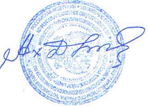 «01»  сентября2019 г.Количество недель1-е классы332 – 4-е классы345 – 8, 10-е классы349, 11-е классы34МесяцКоличество уроковКоличество уроковПродолжительность урокаПродолжительность переменыМесяцв неделюв течение дняПродолжительность урокаПродолжительность перемены1-я половина днясентябрь-октябрь2019 г.15335 минут5минут;После 2 урока—10мин1-я половина дняноябрь-декабрь2019 г.204 35 минут1-я половина дняянварь-май2020 г.214-545 минут.Продолжительность учебной недели – 5 дней: понедельник – пятница.Продолжительность учебной недели – 5 дней: понедельник – пятница.Продолжительность учебной недели – 5 дней: понедельник – пятница.Продолжительность учебной недели – 5 дней: понедельник – пятница.Продолжительность учебной недели – 5 дней: понедельник – пятница.Продолжительность учебной недели – 5 дней: понедельник – пятница.Начальная школаНачальная школаНачальная школаОсновная школаОсновная школаОсновная школаОсновная школаСредняя школа2-3 классы 2-3 классы 3-4 классы5 классы6 классы7 классы8-9 класс10-11 классыПродолжительность учебной недели (дней)66666666Количество уроков2828283233353637Продолжительность уроков (мин)4545454545454545Продолжительностьперерывов (мин)5минут;После 2 урока—10мин5минут;После 2 урока—10мин5минут;После 2 урока—10мин5минут;После 2 урока—10мин5минут;После 2 урока—10мин5минут;После 2 урока—10минПериодичность проведения промежуточной аттестации обучающихсяПериодичность проведения промежуточной аттестации обучающихся3 раза в год3 раза в год3 раза в год3 раза в год3 раза в год3 раза в год    2 раз в     полугодие Дни неделиПримерное количество уроковПримерное количество уроковПримерное количество уроковПримерное количество уроковПримерное количество уроковПримерное количество уроковПримерное количество уроковПримерное количество уроковПримерное количество уроковПримерное количество уроковПримерное количество уроков Дни недели1 классы 1 классы 1 классы 2-4 кл5 кл6 кл7 кл8 кл9 кл10 кл11 кл Дни неделиI-й триместрII-й триместрIII-й триместр2-4 кл5 кл6 кл7 кл8 кл9 кл10 кл11 клпонедельник34445566666вторник34555666666среда34446666667четверг34556666676пятница34445456666суббота---45666666КаникулыКлассы Срок начала и окончания каникулКоличество днейРезервные дни(кол-во)Осенние1 – 11-екл.27.10.2019-04.11.20198 днейЗимние1 – 11-екл.30.12.2019-08.01.202010 днейДополнительные (в 1-хкл., классах )1-екл10.02.2020 - 16.02.20207 днейВесенние1 – 11-екл.20.03.2020-31.03.202012 днейИтогоза учебный год1-екл.37 днейИтогоза учебный год2 – 11-екл.30 днейНачальное общее образованиеНачальное общее образованиеНачальное общее образованиеНачальное общее образованиеНачальное общее образованиеКласс Статус класса Предмет Форма промежуточной аттестации Периодичность промежуточной аттестации 2 клОбщеобразовательныйРусский язык Диктант с грамматическим заданием Раз в четверть  2 клОбщеобразовательныйМатематика Контрольная работа Раз в четверть  2 клОбщеобразовательныйОкружающий мирРабота с текстом Раз в четверть  3 клОбщеобразовательныйРусский язык Диктант с грамматическим заданием Раз в четверть  Математика Контрольная работа Раз в четверть  Окружающий мирРабота с текстом Раз в четверть  4 клОбщеобразовательныйРусский язык КИМЫ Раз в четверть  Математика Контрольная работа Раз в четверть  Окружающий мирКИМЫРаз в четверть  	Основное общее образование	Основное общее образование	Основное общее образование	Основное общее образование	Основное общее образование5 клОбщеобразовательныйРусский языкДиктант с грамматическим заданием Раз в четверть  5 клОбщеобразовательныйМатематика Контрольная работа Раз в четверть  5 клОбщеобразовательныйИстория Тест Раз в четверть  5 клОбщеобразовательныйГеография Тест Раз в четверть  6 клОбщеобразовательныйРусский языкДиктант с грамматическим заданием Раз в четверть  Математика Контрольная работа Раз в четверть  История Тест Раз в четверть  Биология Тест Раз в четверть  7 клОбщеобразовательныйРусский языкДиктант с грамматическим заданием Раз в четверть  7 клОбщеобразовательныйМатематика Контрольная работа Раз в четверть  7 клОбщеобразовательныйРодной языкКонтрольная работаРаз в четверть  7 клОбщеобразовательныйБиология Тест Раз в четверть  8 клОбщеобразовательныйРусский языкСжатое изложение Раз в четверть  8 клОбщеобразовательныйМатематика Контрольная работа Раз в четверть  8 клОбщеобразовательныйХимия Тест Раз в четверть  8 клОбщеобразовательныйБиология Тест Раз в четверть  9 клОбщеобразовательныйРусский языкКИМыРаз в четверть  9 клОбщеобразовательныйМатематика КИМыРаз в четверть  9 клОбщеобразовательныйХимия КИМыРаз в четверть  9 клОбщеобразовательныйБиология КИМыРаз в четверть  10-11 клОбщеобразовательныйРусский языкКИМыРаз в полугодие10-11 клОбщеобразовательныйМатематика КИМыРаз в полугодие10-11 клОбщеобразовательныйОбществознаниеКИМыРаз в полугодие10-11 клОбщеобразовательныйБиология КИМыРаз в полугодиеВнеурочная деятельность по направлениям развития личности: Реализуемые программы 1 кл2 кл3кл4 клВнеурочная деятельность по направлениям развития личности: Реализуемые программы Количество часов в неделю аудиторных занятий Количество часов в неделю аудиторных занятий Количество часов в неделю аудиторных занятий Количество часов в неделю аудиторных занятий Духовно-нравственное 2222Общеинтеллектуальное»Занимательная информатика»1111Спортивно-оздоровительное »Шахматы»2222Итого в год: 5555Предметные областиУчебныепредметыКлассыКоличество часов в неделюКоличество часов в неделюКоличество часов в неделюКоличество часов в неделюКоличество часов в неделюКоличество часов в неделюПредметные областиУчебныепредметыКлассыIIIIIIIIIVвсегоОбязательная частьРусский язык и литературное чтениеРусский язык4555519Русский язык и литературное чтениеЛитературное чтение23+1*3+1*3+1*313Родной язык и литературное чтение на родном языкеРодной язык и литературное чтение на родном языке3333312Иностранный языкИностранный язык22226Математика и информатикаМатематика4444416Обществознание и естествознаниеОкружающий мир222228Основы религиозных культур и светской этикиОсновы религиозных культур и светской этики11Основы религиозных культур и светской этикиКультура и традиции народов Дагестана0,5*0.5ИскусствоМузыка111114ИскусствоИзобразительное искусство111114ТехнологияТехнология111114Физическая культура и Основы безопасности жизнедеятельностиФизическая культураФизическая культура и Основы безопасности жизнедеятельностиФизическая культура3333312ИтогоИтого2126262626.599.5Часть, формируемая участниками образовательных отношенийЧасть, формируемая участниками образовательных отношений-1*1*1*0,5*99,51222272228282828,5106,5Внеурочная деятельность по направлениям развития личности: Реализуемые программы 5кл6кл7кл8кл9клВнеурочная деятельность по направлениям развития личности: Реализуемые программы Количество часов в неделю аудиторных занятий Количество часов в неделю аудиторных занятий Количество часов в неделю аудиторных занятий Количество часов в неделю аудиторных занятий Духовно-нравственное 33333Общеинтеллектуальное22222СоциальноеСпортивно-оздоровительноеОбщекультурноеШахматыИтого в год: 165165165165165Предметные областиУчебныепредметыКлассыКоличество часов в неделюКоличество часов в неделюКоличество часов в неделюКоличество часов в неделюКоличество часов в неделюКоличество часов в неделюКоличество часов в неделюПредметные областиУчебныепредметыКлассыVVIVIVIIVIIIIXВсегоОбязательная частьРусский язык и литератураРусский язык5563+1*3321Русский язык и литератураЛитература332+1*2+1*2314Родной язык и родная литератураРодной язык и родная литература33333315Иностранные языкиИностранный язык33333315Иностранные языкиВторой иностранный языкМатематика и информатикаМатематика55510Математика и информатикаАлгебра3339Математика и информатикаГеометрия2226Математика и информатикаИнформатика1*1*1*1126Общественно-научные предметыИстория России. Всеобщая история22222+ис.д1*2+ис.д1*12Общественно-научные предметыКТНД1*1Общественно-научные предметыОбществознание11114Общественно-научные предметыГеография1*1*12228Естественно-научные предметыФизика2226Естественно-научные предметыХимия224Естественно-научные предметыБиология1111+1*228ИскусствоМузыка111114ИскусствоИзобразительное искусство11113ТехнологияТехнология222211*8Физическая культура и Основы безопасности жизнедеятельностиОсновы безопасности жизнедеятельности112Физическая культура и Основы безопасности жизнедеятельностиФизическая культура33333315Основы духовно-нравственной культуры народов РоссииОсновы духовно-нравственной культуры народов России1*1*1ИтогоИтого292931323434160Часть, формируемая участниками образовательных отношенийЧасть, формируемая участниками образовательных отношений*3*32*3*2212Максимально допустимая недельная нагрузкаМаксимально допустимая недельная нагрузка323233353636172Образовательные областиПредметыКол-во ч. в неделюКол-во ч. в неделюОбразовательные областиПредметыОбразовательные областиПредметы1011Федеральный компонентИнвариативная частьРусский язык12Федеральный компонентИнвариативная часть                    Литература33Федеральный компонентИнвариативная частьИностранный яз.33Федеральный компонентИнвариативная часть          Алгебра и нач. анализа22Федеральный компонентИнвариативная часть                     Геометрия 22Федеральный компонентИнвариативная частьИстория22Федеральный компонентИнвариативная частьОбществознание (вкл эконом и право22Федеральный компонентИнвариативная частьБиология11Федеральный компонентИнвариативная частьФизика22Федеральный компонентИнвариативная частьХимия11Федеральный компонентИнвариативная частьАстрономия 1Федеральный компонентИнвариативная частьФизическая культура33Федеральный компонентИнвариативная частьОБЖ11Федеральный компонентИнвариативная частьФедеральный компонентИнвариативная часть                            всего     24      24Вариативная частьГеография11Вариативная частьИскусство(МКХ)11Вариативная частьТехнология11Вариативная частьИнформатика и ИКТ11Вариативная частьИТОГО44Вариативная частьРегиональный компонентРодной язык(аварский)1        1Региональный компонент          Родная литература(аварская)1        1Региональный компонент                             итого22Компонент образовательного учрежденияКоу       мат11Компонент образовательного учрежденияКоу       русс-11Компонент образовательного учрежденияКоухим11Компонент образовательного учрежденияКоубио11Компонент образовательного учрежденияКоу    общество11Компонент образовательного учрежденияИс.Дагестана11Компонент образовательного учрежденияКТНД11Компонент образовательного учреждения77Компонент образовательного учрежденияВсего часов3737Компонент образовательного учреждения